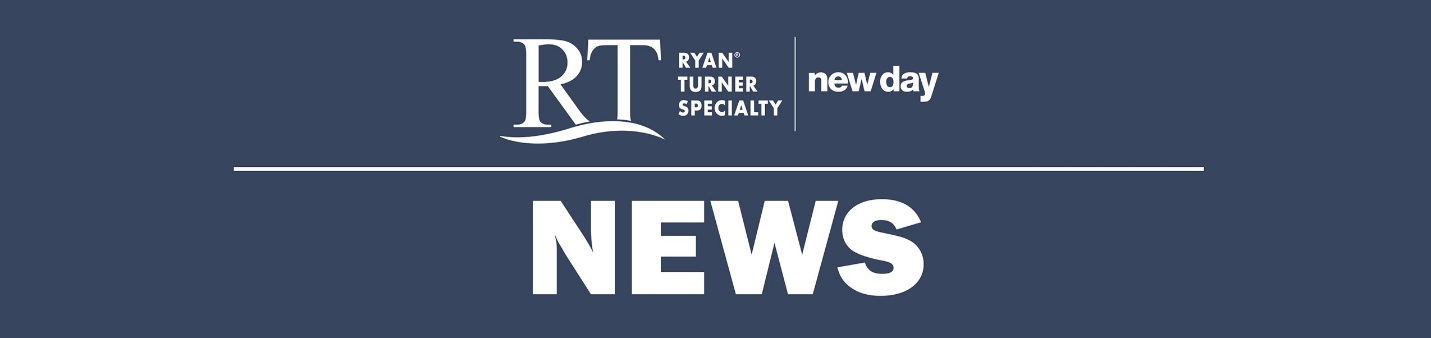 FOR IMMEDIATE RELEASE	Contact:	Sheryl BarrMarketing Analyst609-528-3884sheryl.barr@rtspecialty.comJaime Lawson Promoted to Senior Account Manager at R-T SpecialtyHamilton, New Jersey (June 6, 2019) – R-T Specialty, LLC has promoted Jaime Lawson to a senior account manager within its National Environmental and Construction Professional Liability Practice (ECP). She is responsible for supporting the company’s expert consultants and their efforts to provide brokers and agents nationwide with the best-possible risk management policies available in today’s complex commercial insurance marketplace.“Jaime’s work ethic and team approach have won the admiration of both her colleagues and our customers,” says Mitch Cohen, Vice President – National Environmental and Construction Professional Practice. “Since joining our organization, she has dedicated herself to thoroughly understanding the market and expanding her knowledge of the industry’s numerous coverage forms. A team player and self-starter, Jaime has played a valuable role in the company’s continued success and our ability to supply high-quality environmental and construction-related professional liability insurance to clients.”Prior to joining the organization, Lawson held a variety of positions at Liberty Insurance Associates, Haines and Haines/TC Irons Agency and Wesley Insurance Service Agency.  She holds the Construction Risk Insurance Specialist Designation (CRIS). A resident of Hamilton, N.J., she can be reached at R-T Specialty’s offices in Hamilton, NJ by calling 609-528-3894 or emailing Jaime.Lawson@rtspecialty.com. # # # #RT New Day, a division of R-T Specialty, LLC, is a specialty resource for agents and brokers, assisting them and their clients find appropriate, high-quality environmental and construction-related professional liability insurance coverages. RT New Day offers agents and brokers single-point access to an ample portfolio of products and services provided by the nation's largest environmental and professional liability insurance providers. In California: R-T Specialty Insurance Services, LLC License #0G97516. For more information please visit newday.rtspecialty.com or call 609-298-3516.